2019 MCRA/WCRA Regional ConferenceSeptember 12th-13th 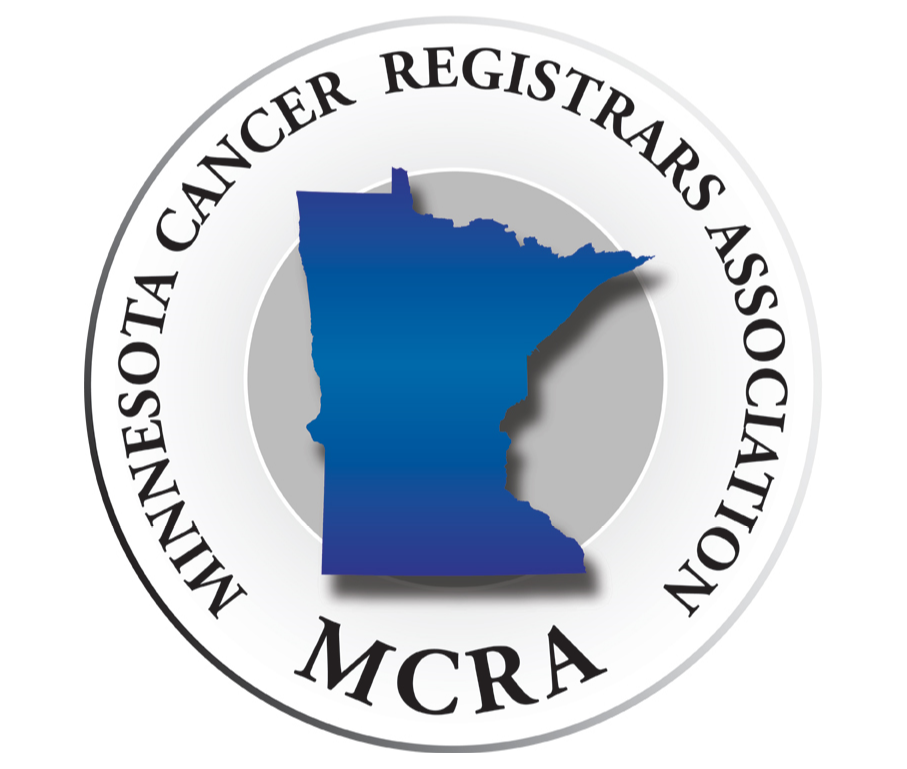 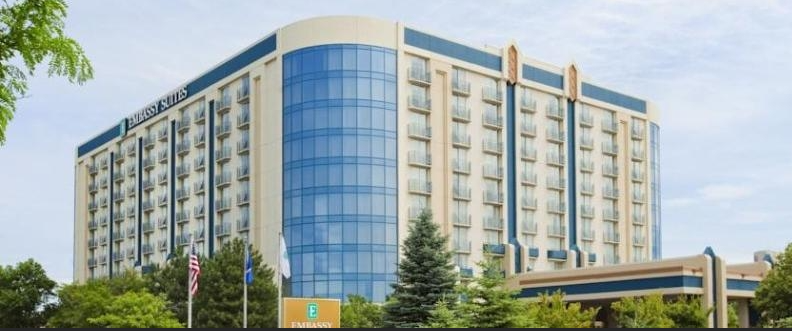 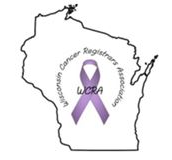     ---------------------------------- Embassy Suites Minneapolis Airport ----------------------------------Guest speaker Louann Currence, RHIT, CTR 	Presenting topics on both Thursday and Friday                                                          Full day Thursday and half day on FridayEarly Bird Registration FeesMember              $125.00Non-Member      $150.00Student                $80.00Conference brochure and registration coming soon!